ĐỀ KIỂM TRA 15 PHÚT – BÀI 1: HỆ THỐNG KINH, VĨ TUYẾN VÀ TỌA ĐỘ ĐỊA LÍI. DẠNG 1 – ĐỀ KIỂM TRA TRẮC NGHIỆMĐỀ 1(Chọn chữ cái trước câu trả lời đúng nhất.)Câu 1: Ý nào sau đây nêu đúng nhất ý nghĩa của vòng cực Bắc?A. Vòng cực Bắc có tọa độ 66° 33' 38" vĩ bắc, giúp phân biệt vùng cực với phần còn lại của Trái ĐấtB. Vòng cực Bắc có tọa độ 66° 33' 38" vĩ bắc, là ranh giới của những vùng có thể nhìn thấy Mặt Trời trong suốt ít nhất một ngày trong năm.C. Vòng Cực Bắc có tọa độ 66° 33' 38" vĩ nam, nằm ở phía bán cầu Nam.D. Vòng Cực Bắc có tọa độ 66° 33' 38" vĩ nam, là ranh giới của những vùng có thể nhìn thấy Mặt Trời trong suốt 6 tháng/năm.Câu 2: Một địa điểm B nằm trên xích đạo và có kinh độ là 600T. Cách viết tọa độ địa lí của điểm đó làA. 00; 600T.B. 600T; 900N.C. 00; 600Đ.D. 600T; 900B.Câu 3: Trái Đất có tổng cộng bao nhiêu đường kinh tuyến, vĩ tuyến (nếu mỗi đường kinh, vĩ tuyến cách nhau 1o)?A. 180 vĩ tuyến, 360 kinh tuyếnB. 181 vĩ tuyến, 355 kinh tuyếnC. 181 vĩ tuyến, 360 kinh tuyếnD. 182 vĩ tuyến, 361 kinh tuyếnCâu 4: Các nhà hàng hải hay dùng bản đồ có kinh vĩ tuyến là đường thẳng vì:A. Để xác định vị trí nơi đến.B. Vạch lộ trình đi trên biển.C. Các đường hàng hải chính thường nằm gần xích đạo.D. Các đáp án đều đúng.Câu 5: Câu nào sau đây giải thích đúng nhất ý nghĩa các điểm cực của nước ta?A. Nước ta nằm ở vĩ độ 23°23′B – 8°34′ B nên nằm hoàn toàn ở bán cầu BắcB. Kinh độ của Việt Nam là từ 102°109′Đ đến l09°24′Đ nên nước ta thuộc bán cầu Đông.C. Căn cứ vào các điểm cực Bắc, Nam, Đông, Tây, có thể thấy lãnh thổ Việt Nam kéo dài và hẹp ngang.D. Nước ta nằm hoàn toàn ở Bắc bán cầu và thuộc nửa cầu Đông nên có kiểu khí hậu cận Xích Đạo (do ở gần đường Xích Đạo)Câu 6: Chúng ta có thể xác định được vị trí của mọi điểm trên bản đồ là nhờA. vai trò của hệ thống kinh, vĩ tuyến trên quả Địa Cầu.B. đặc điểm phương hướng các đối tượng địa lí trên bản đồ.C. số lượng các đối tượng địa lí được sắp xếp trên bản đồ.D. mối liên hệ giữa các đối tượng địa lí trên bản đồ.Câu 7: Kinh tuyến Tây làA. kinh tuyến nằm bên trái của kinh tuyến gốc.B. kinh tuyến nằm bên phải của kinh tuyến gốc.C. nằm phía dưới xích đạo.D. nằm phía trên xích đạo.Câu 8: Nguyên nhân chủ yếu làm cho một vùng đất trên bản đồ lại không hoàn toàn đúng như trên thực tế?A. Thu thập thông tin về các đối tượng địa lí không chính xác.B. Xác định nội dung và lựa chọn tỉ lệ bản đồ không hợp lý.C. Thiết kế, lựa chọn kí hiệu để thể hiện các đối tượng địa lí sai.D. Sử dụng các phép chiếu đồ khác nhau, có sự biến dạng bản đồ.Câu 9: Theo em, vai trò của hệ thống kinh, vĩ tuyến trên quả Địa Cầu là:Xác định được vị trí của mọi điểm trên bản đồThể hiện đặc điểm các đối tượng địa lí trên bản đồThể hiện số lượng các đối tượng địa lí trên bản đồXác định được mối liên hệ giữa các địa điểm trên bản đồCâu 10: Kinh độ của một điểm là? Chọn khái niệm đúng nhấtA.Kinh độ của một điểm là khoảng cách tính bằng góc, từ kinh tuyến đi qua điểm đó đến kinh tuyến gốc.B.Kinh độ của một điểm là khoảng cách tính bằng độ, từ kinh tuyến đi qua điểm đó đến kinh tuyến gốc.C.Kinh độ của một điểm là đường tính bằng độ, từ kinh tuyến không đi qua điểm đó đến kinh tuyến gốc.D.Kinh độ của một điểm là khoảng cách tính bằng độ, từ kinh tuyến đi qua điểm đó đến kinh tuyến khác.GỢI Ý ĐÁP ÁN(Mỗi câu đúng tương ứng với 1 điểm)ĐỀ 2(Chọn chữ cái trước câu trả lời đúng nhất.)Câu 1: Đầu trên kinh tuyến chỉ hướng nào?A.BắcB.ĐôngC.NamD.TâyCâu 2: Đường Xích đạo chia quả Địa cầu thànhA. nửa cầu Đông và nửa cầu Tây.B. nửa cầu Đông và bán cầu Bắc.C. bán cầu Bắc và bán cầu Nam.D. bán cầu Bắc và nửa cầu Tây.Câu 3: Những vĩ tuyến nằm từ Xích đạo đến cực Bắc là những vĩ tuyếnA. trên.B. dưới.C. Bắc.D. Nam.Câu 4: Kinh tuyến đối diện với kinh tuyến gốc là kinh tuyến bao nhiêu độ?A.Kinh tuyến 180ºB.Kinh tuyến 160ºC.Kinh tuyến 170ºD.Kinh tuyến 150º	Câu 5: Khoanh tròn vào chữ cái ứng với mô tả chính xác nhất về đặc điểm lưới kinh, vĩ tuyến của bản đồ thế giới trong hình 1.1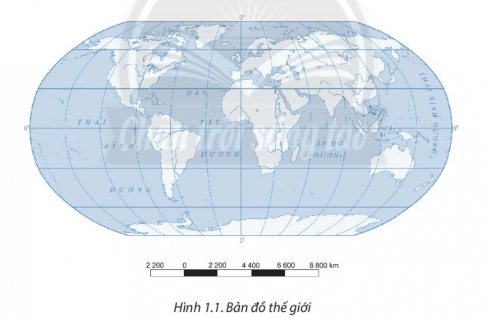 A. Kinh tuyến là những đường thẳng song song cách đều nhau. Vĩ tuyến cũng là những đường thẳng song song. Các kinh tuyến, vĩ tuyến vuông góc với nhau. B. Kinh tuyến là những đường thẳng toả ra theo hình nan quạt. Vĩ tuyến là những cung tròn đồng tâm. Tâm của các vĩ tuyến cũng chính là điểm gặp nhau của các đường kinh tuyến. C. Kinh tuyến là những đường thẳng toả ra từ điểm cực. Vĩ tuyến là những đường tròn đồng tâm mà tâm là nơi gặp nhau của các kinh tuyến. D. Kinh tuyến giữa là một đường thẳng có độ dài bằng 1/2 độ dài Xích đạo. Các kinh tuyến khác là những đường cong giống hình elip, cách đều nhau, Có chiều lõm hướng về kinh tuyến giữa. Vĩ tuyến là những đường thẳng song song và vuông góc với kinh tuyến giữa.Câu 6: Điểm cực Đông của nước ta nằm ở tỉnh nào? Tọa độ bao nhiêu?A. Xã Lũng Cú, huyện Đồng Văn, tỉnh Hà Giang: 23°23'B, 105o20’ĐB. Xã Đất Mũi, huyện Ngọc Hiển, tỉnh Cà Mau: 8°34B, 104o40’ ĐC. Xã Sín Thầu, huyện Mường Tè, tỉnh Điện Biên: 22o22’B, 102o09’ĐD. Xã Vạn Thành, huyện Vạn Ninh, tỉnh Khánh Hòa:12o40’B, 109°24'ĐCâu 7: Vĩ độ của một điểm là? Chọn khái niệm đúng nhất A.Vĩ độ của một điểm là khoảng cách tính bằng độ, từ vĩ tuyến đi qua điểm đó đến vĩ tuyến gốc.B.Vĩ độ của một điểm là khoảng độ, từ vĩ tuyến đi qua điểm đó đến vĩ tuyến gốc.C.Vĩ độ của một điểm là khoảng cách tính bằng độ, từ vĩ tuyến nhưng không đi qua điểm đó đến vĩ tuyến gốc.D.Vĩ độ của một điểm là độ tính bằng khoảng cách, từ vĩ tuyến đi qua điểm đó đến vĩ tuyến gốc.Câu 8: Việt Nam có hệ tọa độ (8034’B, 102009’Đ). Nhận định nào sau đây đúng với vị trí địa lí của Việt Nam?A. Việt Nam nằm ở bán cầu Nam và nửa cầu Tây.B. Việt Nam nằm ở bán cầu Bắc và nửa cầu Đông.C. Việt Nam nằm ở bán cầu Bắc và nửa cầu Tây.D. Việt Nam nằm ở bán cầu Nam và nửa cầu Đông.Câu 9: Muốn xác định phương hướng trên bản đồ cần phải dựa vàoA. mép bên trái tờ bản đồ.B. mũi tên chỉ hướng đông bắc.C. các đường kinh, vĩ tuyến.D. bảng chú giải, kí hiệu bản đồ.Câu 10: Các đường nối liền hai điểm cực Bắc và cực Nam trên bề mặt quả Địa Cầu là những đườngA. Kinh tuyến.B. Kinh tuyến gốc.C. Vĩ tuyến.     D. Vĩ tuyến gốc.GỢI Ý ĐÁP ÁN(Mỗi câu đúng tương ứng với 1 điểm)II. DẠNG 2 – ĐỀ KIỂM TRA TỰ LUẬNĐỀ 1Câu 1 (6 điểm). Kinh tuyến, vĩ tuyến là gì? Mô tả hình dạng lưới kinh, vĩ tuyến của phép chiếu hình nón?Câu 2 (4 điểm). Chiều dài các kinh tuyến và vĩ tuyến có bằng nhau không?GỢI Ý ĐÁP ÁN:ĐỀ 2Câu 1 (6 điểm). Mô tả hình dạng lưới kinh, vĩ tuyến của phép chiếu hình trụ?Câu 2 (4 điểm). Trên quả Địa Cầu, nếu cứ cách 10’, ta vẽ một kinh tuyến, thì có tất cả bao nhiêu kinh tuyến? Nếu cứ cách 10’, ta vẽ một vĩ tuyến, thì sẽ có bao nhiêu vĩ tuyến Bắc và bao nhiêu vĩ tuyến Nam?GỢI Ý ĐÁP ÁN:III. DẠNG 3 – ĐỀ TRẮC NGHIỆM VÀ TỰ LUẬNĐỀ 1I. Phần trắc nghiệm (4 điểm)(Chọn chữ cái trước câu trả lời đúng nhất.)Câu 1. Nửa cầu Tây là nửa cầu nằm bên trái vòng kinh tuyến bao nhiêu độ?A. 0oB. 180oC. 90oD. 0o và 180oCâu 2. Kinh độ của một điểm là? Chọn khái niệm đúng nhấtA.Kinh độ của một điểm là khoảng cách tính bằng góc, từ kinh tuyến đi qua điểm đó đến kinh tuyến gốc.B.Kinh độ của một điểm là khoảng cách tính bằng độ, từ kinh tuyến đi qua điểm đó đến kinh tuyến gốc.C.Kinh độ của một điểm là đường tính bằng độ, từ kinh tuyến không đi qua điểm đó đến kinh tuyến gốc.D.Kinh độ của một điểm là khoảng cách tính bằng độ, từ kinh tuyến đi qua điểm đó đến kinh tuyến khác.Câu 3. Đầu trên kinh tuyến chỉ hướng nào?A.BắcB.ĐôngC.NamD.TâyCâu 4. Đường Xích đạo chia quả Địa cầu thànhA. nửa cầu Đông và nửa cầu Tây.B. nửa cầu Đông và bán cầu Bắc.C. bán cầu Bắc và bán cầu Nam.D. bán cầu Bắc và nửa cầu Tây II. Phần tự luận (6 điểm)Câu 1 (4 điểm): Trình bày cách ghi tọa độ địa lí của một điểm? Nêu những lưu ý khi nêu vĩ độ, kinh độ của một điểm?Câu 2 (2 điểm): Trái Đất được chia thành mấy bán cầu?GỢI Ý ĐÁP ÁN:Trắc nghiệm: (Mỗi câu đúng tương ứng với 1 điểm)Tự luận: ĐỀ 2I. Phần trắc nghiệm (4 điểm)(Chọn chữ cái trước câu trả lời đúng nhất.)Câu 1. Nguyên nhân chủ yếu làm cho một vùng đất trên bản đồ lại không hoàn toàn đúng như trên thực tế?A. Thu thập thông tin về các đối tượng địa lí không chính xác.B. Xác định nội dung và lựa chọn tỉ lệ bản đồ không hợp lý.C. Thiết kế, lựa chọn kí hiệu để thể hiện các đối tượng địa lí sai.D. Sử dụng các phép chiếu đồ khác nhau, có sự biến dạng bản đồ Câu 2. Các đường vĩ tuyến đều có độ dài bằng nhau là đúng hay sai?A. Sai, vì càng gần hai cực độ dài vĩ tuyến càng giảmĐúng.Không xác định đượcĐúng, trừ một số đường vĩ tuyến đặc biệtCâu 3.  Bản đồ có hệ thống kinh vĩ tuyến nhằm xác định phương hướng dựa vào:A.Kinh tuyến B.Vĩ tuyếnC.Kinh tuyến và vĩ tuyếnD.Chỉ cần dựa vào bản đồCâu 4. Việt Nam có hệ tọa độ (8034’B, 102009’Đ). Nhận định nào sau đây đúng với vị trí địa lí của Việt Nam?A. Việt Nam nằm ở bán cầu Nam và nửa cầu Tây.B. Việt Nam nằm ở bán cầu Bắc và nửa cầu Đông.C. Việt Nam nằm ở bán cầu Bắc và nửa cầu Tây.D. Việt Nam nằm ở bán cầu Nam và nửa cầu Đông.II. Phần tự luận (6 điểm)Câu 1 (4 điểm): Kinh độ, vĩ độ là gì?Câu 2 (2 điểm): Nêu vị trí của kinh tuyến gốc và vĩ tuyến gốc?GỢI Ý ĐÁP ÁN:Trắc nghiệm: (Mỗi câu đúng tương ứng với 1 điểm)Tự luận: Câu hỏiCâu 1Câu 2Câu 3Câu 4Câu 5Đáp ánBACCDCâu hỏiCâu 6Câu 7Câu 8Câu 9Câu 10Đáp ánAADABCâu hỏiCâu 1Câu 2Câu 3Câu 4Câu 5Đáp ánACCAACâu hỏiCâu 6Câu 7Câu 8Câu 9Câu 10Đáp ánDABCACâuNội dungBiểu điểmCâu 1(6 điểm)- Kinh tuyến là nửa vòng tròn tưởng tượng nổi cực Bắc với cực Nam trên bề mặt quả Địa Cầu.- Vĩ tuyển là vòng tròn tưởng tượng bao quanh quả Địa Cầu, song song với Xích đạo.Hình dạng lưới kinh, vĩ tuyến của phép chiếu hình nón:Kinh tuyến giữa là đường thẳng, các kinh tuyến còn lại là những đường cong đối xứng nhau qua kinh tuyến giữa; các đường kinh tuyến có độ dài bằng nhau. Vĩ tuyến là các đoạn thẳng song song và vuông góc với đường kinh tuyến giữa; độ dài các đường vĩ tuyến giảm dần từ xích đạo về hai cực6 điểmCâu 2(4 điểm)- Các kinh tuyến đều bằng nhau, vì chúng đều nổi cực Bắc với cực Nam.- Các vĩ tuyến không bằng nhau, vì Trái Đất có hình elip.4 điểmCâuNội dungBiểu điểmCâu 1(6 điểm)Hình dạng lưới kinh, vĩ tuyến của phép chiếu hình trụ:Mặt chiếu là một hình trụ bao quanh quả cầu. Các kinh tuyến là những đoạn thẳng song song và bằng nhau. Các vĩ tuyến là những đoạn thẳng song song, bằng nhau và vuông góc với kinh tuyến6 điểmCâu 2(4 điểm)- Vì trên quả Địa Cầu có 360 kinh tuyến nên nếu cứ cách 10’ ta vẽ 1 kinh tuyến thì có tất cả 360 : 10 = 36 kinh tuyến.- Vì trên quả Địa Cầu có 181 vĩ tuyến nên nếu cứ cách 10’ ta vẽ 1 vĩ tuyến thì có tất cả 181 : 10 = 18 vĩ tuyến. Do Trái Đất được chia thành 2 bán cầu nên ta được 9 vĩ tuyến Bắc, 9 vĩ tuyến Nam4 điểmCâu hỏiCâu 1Câu 2Câu 3Câu 4Đáp ánDBACCâuNội dungBiểu điểmCâu 1(4 điểm)- Để viết toạ độ của một điểm người ta ghi vĩ độ trước và kinh độ sau.- Khi nêu vĩ độ của một địa điểm, cần chỉ rõ địa điểm đó nằm ở phía bắc hay phía nam của Xích đạo. Tương tự, khi nêu kinh độ của một địa điểm cần chỉ rõ địa điểm đó nằm phía đông hay phía tây của kinh tuyến gốc4 điểmCâu 2(2 điểm)Trái Đất chia thành 2 phần bằng nhau: phần phía bắc là bán cầu Bắc và phần phía nam là bán cầu Nam2 điểmCâu hỏiCâu 1Câu 2Câu 3Câu 4Đáp ánDACBCâuNội dungBiểu điểmCâu 1(4 điểm)- Kinh độ của một điểm là khoảng cách bằng số độ tính từ kinh tuyến gốc đến kinh tuyến đi qua điểm đó.- Vì độ của một điểm là khoảng cách bằng số độ từ Xích đạo đến vĩ tuyến đi qua điểm đó4 điểmCâu 2(2 điểm)- Kinh tuyến gốc đánh số 0⁰ đi qua đài thiên văn Grin – uých ở ngoại ô thủ đô Luân – đôn của Vương quốc Anh (theo quy ước quốc tế) - Vĩ tuyến gốc là xích đạo và cũng được đánh số 0⁰, chia quả Địa Cầu hai phần bằng nhau2 điểm